			    		 บันทึกข้อความ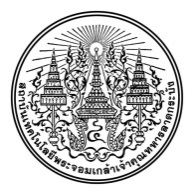 หน่วยงาน  คณะสถาปัตยกรรมศาสตร์   ………………………………………………………………………  โทร. ………………………ที่       อว 7003 (.....)/………………………………………………       วันที่  ..........................................................................เรื่อง   ขออนุมัติใช้เงินรายได้เป็นค่าใช้จ่ายในการดำเนินการสอบประจำภาค (สอบกลางภาค/สอบปลายภาค)          ประจำภาคเรียนที่  ......................เรียน    อธิการบดี	ตามที่ สถาบันฯ ได้กำหนดในปฏิทินการศึกษา ประจำปีการศึกษา....................... ให้มีการสอบกลางภาค/ปลายภาค ประจำภาคเรียนที่  ............................ ระหว่างวันที่ ..............................................  ดังนั้น เพื่อให้การดำเนินการสอบประจำภาคเป็นไปด้วยความเรียบร้อย	จึงเรียนมาเพื่อโปรดพิจารณาอนุมัติให้อาจารย์และเจ้าหน้าที่ดังรายชื่อตามคำสั่งแนบ ปฏิบัติงานตามรายการดังนี้ปฏิบัติงานคุมสอบประจำภาค (สอบกลางภาค/สอบปลายภาค) (กรรมการคุมสอบ)1.1.1	วัน..........ที่ .......... เดือน  .......................... พ.ศ.............	 เวลา....................	1.1.2 	วัน..........ที่ .......... เดือน  .......................... พ.ศ.............	 เวลา....................	1.1.3 	วัน..........ที่ .......... เดือน  .......................... พ.ศ.............	 เวลา....................1.2 ปฏิบัติงานเพื่อรับ-จ่ายข้อสอบ (กลางภาค/ปลายภาค) (กรรมการอำนวยการสอบ)1.2.1	วัน..........ที่ .......... เดือน  .......................... พ.ศ.............	 เวลา....................	1.2.2 	วัน..........ที่ .......... เดือน  .......................... พ.ศ.............	 เวลา....................     1.2.3 	วัน..........ที่ .......... เดือน  .......................... พ.ศ.............	 เวลา....................1.3 ปฏิบัติงานจัดเตรียมข้อสอบ (กลางภาค/ปลายภาค) (กรรมการจัดเตรียมข้อสอบ)1.3.1	วัน..........ที่ .......... เดือน  .......................... พ.ศ.............	 เวลา....................	1.3.2 	วัน..........ที่ .......... เดือน  .......................... พ.ศ.............	 เวลา....................	1.3.3 	วัน..........ที่ .......... เดือน  .......................... พ.ศ.............	 เวลา....................	2. อนุมัติให้ใช้เงินรายได้ จำนวนเงิน ............................... บาท (....................................................................)                เพื่อจ่ายเป็นค่าตอบแทนกรรมการดำเนินการสอบ     ได้ตามประกาศสถาบันฯ เรื่องค่าตอบแทนกรรมการ               ดำเนินการสอบ ตามรายการดังนี้ ซึ่งจำนวนเงินที่ใช้ในการดำเนินการมีรายละเอียดและรหัสดังนี้2.1 ค่าตอบแทนกรรมการคุมสอบจำนวนเงิน......................................บาท2.2 ค่าตอบแทนกรรมการอำนวยการสอบจำนวนเงิน......................................บาท2.3 ค่าตอบแทนกรรมการจัดเตรียมข้อสอบจำนวนเงิน......................................บาทคณะสถาปัตยกรรมศาสตร์รหัสคณะ02หน่วยงาน/ภาควิชาส่วนสนับสนุนวิชาการรหัสหน่วยงาน/ภาควิชา0102กองทุนรหัสกองทุนแผนงานการจัดการศึกษาอุดมศึกษารหัสแผนงาน09007งาน- กิจกรรมหลักรหัส - กิจกรรมหลัก     - กิจกรรมรอง      - กิจกรรมรอง     - กิจการย่อยงานด้านการบริหารการเรียนการสอน      - กิจกรรมย่อย116งบรายจ่ายงบดำเนินงานรหัสรายจ่าย52000ประเภทรายจ่ายค่าตอบแทนรหัสประเภทรายจ่าย52300ค่าใช้จ่ายค่าคุมสอบระดับปริญญาตรีรหัสค่าใช้จ่าย5101020019เป็นจำนวนเงิน........................................บาท (................................................................................)........................................บาท (................................................................................)........................................บาท (................................................................................)จากแหล่งเงิน เงินรายได้